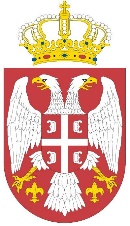 Република СрбијаМинистарство пољопривреде,ШУМАРСТВА И ВОДОПРИВРЕДЕУправа за аграрна плаћањаБр: 404-02-56/2019-07Датум: 11.12.2019. године		     БеоградНа основу члана 108. став 1. Закона о јавним набавкама („Службени гласник РС“, бр. 124/2012, 14/2015 и 68/2015) и Извештаја о стручној оцени понуда број 404-02-56/2019-07 од 10.12.2019. године, вршилац дужности директора Управе за аграрна плаћања доноси ОДЛУКУ  O ДОДЕЛИ УГОВОРА за набавку ХТЗ одеће и обуће	ДОДЕЉУЈЕ СЕ уговор у поступку јавне набавке, ЈНМВ 14/2019 за набавку ХТЗ одеће и обуће, наручиоца Министарства пољопривреде, шумарства и водопривреде – Управа за аграрна плаћања понуђачу, MABIZO DOO PANČEVO, са седиштем у Панчеву, Жарка Зрењанина 56.	Вредност уговора износи 1.180.990,00 динара без ПДВ-а, односно 1.417.188,00 динара са ПДВ-ом.О б р а з л о ж е њ еМинистарство пољопривреде, шумарства и водопривреде -Управа за аграрна плаћања је дана 18.11.2019. године донело Одлуку о покретању поступка број 404-02-56/2019-07 за доделу уговора у поступку јавне набавке мале вредности 14/2019 за ХТЗ одећу и обућу.Комисија је спровела поступак јавног отварања понуда за предметну јавну набавку дана 29.11.2019. године, а Извештај о стручној оцени понуда је саставила дана 10.12.2019. године. Предмет јавне набавке су добра и то ХТЗ одећа и обућа. Шифрa из Општег речника набавки је 18000000 – (одећа, обућа, пртљаг и прибор). Редни број јавне набавке из плана јавних набавки је 1.1.13, редни број спровођења ЈНМВ 14/2019.Процењена вредност јавне набавке износи 1.200.000,00 динара без пореза на додату вредност. Средства за ову јавну набавку у финансијском плану наручиоца, обезбеђена су на конту  426124 (ХТЗ опрема).Основни подаци о понуђачима: T-COMMERCE DOO ČAČAK, са седиштем у Чачку, Нушићева 21/2, матични број 17291122, законски заступник Милун Терзић.MABIZO DOO PANČEVO, са седиштем у Панчеву, Жарка Зрењанина 56, матични број 20025603, законски заступник Биљана Брнгар.Називи, односно имена понуђача чије су понуде одбијене и разлози за њихово одбијање: Члан 3. став 1. тач.) 32 Закона о јавним набавкама прописује да је одговарајућа понуда која је благовремена и за коју је утврђено да испуњава све техничке спецификације. Комисија је утврдила да понуда понуђача T-COMMERCE DOO ČAČAK није одговарајућа из следећих разлога:- Артикал 1. Плитке заштитне ципелеИз описног дела техничке спецификације, нису испуњене следеће тражене карактеристике: недостаје потврда добре бочне стабилности, постава од мрежице, полиуретан двоструке густине за апсорпцију удараца и удобност при ходању, као и мекани пуњени део око чланка. Такође, у опсегу величина за обућу, који је кроз техничку спецификацију одређен да буде од 37 до 48, понуђач је доставио понуду са опсегом од 36 до 47.- Артикал 5. Комбиноване рукавицеИз описног дела техничке спецификације, нису испуњене следеће тражене карактеристике: недостаје потврда додатног ојачања на палцу, као и круте манжетне дужине 7 цм. - Артикал 6. Заштитне бешавне рукавицеТехнички лист којим се тражи испуњеност тражених карактеристика је достављен на енглеском језику. У поглављу „VI УПУТСТВО ПОНУЂАЧИМА КАКО ДА САЧИНЕ ПОНУДУ“ конкурсне документације наведено је да понуђач подноси понуду на српском језику. Уколико је неки од докумената на страном језику, потребно је доставити превод тих докумената на српском језику, оверен од стране судског тумача.- Артикал 9. Мушка јакна са капуљачом, црне бојеИз описног дела техничке спецификације, нису испуњене следеће тражене карактеристике: у техничком листу, наведено је да предмет понуде поседује ранглан рукаве, док приложена фотографија јакне на техничком листу јасно показује да не поседује. Достављен технички лист није израђен од стране произвођача који је наведен у приложеној Декларацији о усаглашености (DD&M доо Београд), већ од стране понуђача „Tcommerce“ доо Чачак.- Артикал 12. Прслук високе видљивости, жуте бојеДостављени сертификат о прегледу којим се потврђује усклађеност са стандардом SRPS EN ISO 20471, нивоом заштите класе 2 je истекао 23.01.2019. године. За тражени стандард SRPS EN ISO 13688, није достављен сертификат о прегледу.У техничком листу није истакнута површинска маса предмета понуде. Наведени понуђач је понудио укупну цену у износу 944.257,00 динара без ПДВ-а, односно 1.133.108,40 динара са ПДВ-ом.Критеријум за доделу уговора и назив понуђача којем се додељује уговор:Додела уговора извршена је сходно критеријуму и резервном критеријуму утврђеном позивом за подношење понуда и конкурсном документацијом, тако да је на понуђаче који су доставили прихватљиве понуде примењен критеријум „најнижа понуђена цена“.Комисија је утврдила да понуда понуђача MABIZO DOO PANČEVO испуњава све услове из члана 75. и 76. Закона о јавним набавкама, а како је то захтевано конкурсном документацијом.Ранг листа понуђача:Комисија је утврдила да је понуђач MABIZO DOO PANČEVO, са седиштем у Панчеву, Жарка Зрењанина 56, чија је понуда код наручиоца заведена под бројем 404-02-56/2/2019-07, понудио најнижу укупну цену у износу од 1.180.990,00 динара без пореза на додату вредност.	Назив понуђача којем се додељује уговор:	MABIZO DOO PANČEVO, са седиштем у Панчеву, Жарка Зрењанина 56, матични број 20025603, законски заступник Биљана Брнгар.ПОУКА О ПРАВНОМ ЛЕКУ:Против ове одлуке може се наручиоцуподнети захтев за заштиту права у року од 5 (пет) данаод дана објаве на Порталу јавних набавки, а копија се истовременодоставља Републичкој комисији за заштиту права упоступцима јавних набавки	.	  в.д. директораБиљана ПетровићРед.бројПонуђачУкупна понуђена цена без ПДВ-а1.MABIZO DOO PANČEVO1.180.990,00 динара